VZOR ODSTOUPENÍ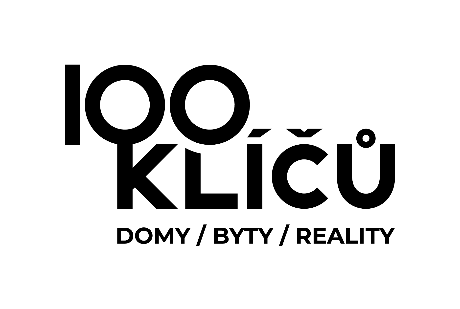 OD SMLOUVY2020-04100klíčů, a.s. Na Perštýně 342/1110 00 Praha 1Dne __________ jsem s Vaší společností uzavřel/a následující smlouvu mimo obchodní prostory Vaší společnosti:__________________________________________________________Podle § 1829 odst. 1 občanského zákoníku tímto jako spotřebitel od uvedené smlouvy odstupuji.V ___________ dne _____________Jméno a příjmení:	____________________________________________Bydliště:			____________________________________________Dat. narození:		____________________________________________Podpis:			____________________________________________